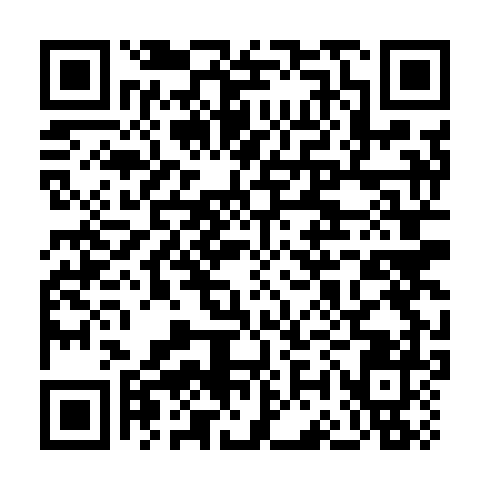 Ramadan times for Codrington, Antigua and BarbudaMon 11 Mar 2024 - Wed 10 Apr 2024High Latitude Method: NonePrayer Calculation Method: Muslim World LeagueAsar Calculation Method: ShafiPrayer times provided by https://www.salahtimes.comDateDayFajrSuhurSunriseDhuhrAsrIftarMaghribIsha11Mon5:065:066:1812:173:406:166:167:2412Tue5:055:056:1712:173:396:176:177:2513Wed5:055:056:1712:173:396:176:177:2514Thu5:045:046:1612:163:396:176:177:2515Fri5:035:036:1512:163:396:176:177:2516Sat5:025:026:1412:163:386:186:187:2517Sun5:015:016:1312:153:386:186:187:2618Mon5:015:016:1312:153:386:186:187:2619Tue5:005:006:1212:153:376:186:187:2620Wed4:594:596:1112:153:376:186:187:2621Thu4:584:586:1012:143:376:196:197:2722Fri4:574:576:0912:143:366:196:197:2723Sat4:564:566:0912:143:366:196:197:2724Sun4:564:566:0812:133:366:196:197:2725Mon4:554:556:0712:133:356:196:197:2826Tue4:544:546:0612:133:356:206:207:2827Wed4:534:536:0512:133:346:206:207:2828Thu4:524:526:0512:123:346:206:207:2829Fri4:514:516:0412:123:346:206:207:2930Sat4:504:506:0312:123:336:206:207:2931Sun4:504:506:0212:113:336:216:217:291Mon4:494:496:0112:113:326:216:217:292Tue4:484:486:0112:113:326:216:217:303Wed4:474:476:0012:103:316:216:217:304Thu4:464:465:5912:103:316:216:217:305Fri4:454:455:5812:103:306:226:227:316Sat4:444:445:5812:103:306:226:227:317Sun4:434:435:5712:093:296:226:227:318Mon4:434:435:5612:093:296:226:227:319Tue4:424:425:5512:093:286:226:227:3210Wed4:414:415:5412:083:286:236:237:32